________________________________________________________________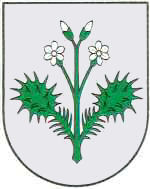 OPĆINA DUBRAVICAP  O  Z  I  V             kojim se pozivate na 25. sjednicu Općinskog vijeća Općine Dubravica koja će se održati u utorak, 24. ožujka 2020. godine u 12:00 sati telefonskim pozivom upućenom vijećnicima Općinskog vijeća Općine Dubravica.               Za sjednicu se predlaže sljedeći:DNEVNI  RED Usvajanje zapisnika 24. sjednice Općinskog vijeća Općine DubravicaDonošenje Odluke o primanju na znanje Izvješća Općinskoga načelnika o svom radu za 2019. godinu, razdoblje od 01.07.2019. - 31.12. 2019. godineDonošenje Odluke o usvajanju Izvješća o izvršenju Plana gospodarenja otpadom Općine Dubravica za 2019. godinuDonošenje Odluke  o prihvaćanju Godišnjeg plana održavanja Creta Dubravica za 2020. godinu s Izvješćem o provedenim aktivnostima u 2019. godiniDonošenje Odluke o sanaciji i održavanju zaštićenog područja Cret DubravicaDonošenje Odluke o isplati jednokratne novčane pomoći povodom Uskrsnih blagdanasocijalno ugroženim osobama s područja Općine DubravicaDonošenje Odluke o visini osnovice i koeficijenta za obračun plaće službenika u Jedinstvenom upravnom odjelu Općine Dubravica za 2020. godinuDonošenje Odluke o imenovanju Povjerenstva za dodjelu javnih priznanja Općine DubravicaDonošenje Odluke o davanju suglasnosti na sklapanje Ugovora o darovanju nekretnine na k.č.br. 1518/2 k.o. Prosinec (dvorište i javna zgrada Vatrogasni dom, Prosinec, Ul. Sutlanske doline 86A)Odluka o izmjenama i dopunama Odluke o sufinanciranju i postupku sufinanciranja troškova smještaja djece u Dječji vrtić Smokvica u DubraviciZamolbe građanaInformacije i prijedloziRaznoKLASA: 021-05/20-01/2URBROJ: 238/40-02-20-1	     Dubravica, 20. ožujak 2020. godine                                                                           Predsjednik Općinskog vijeća	         Općine Dubravica 			 					Ivica Stiperski